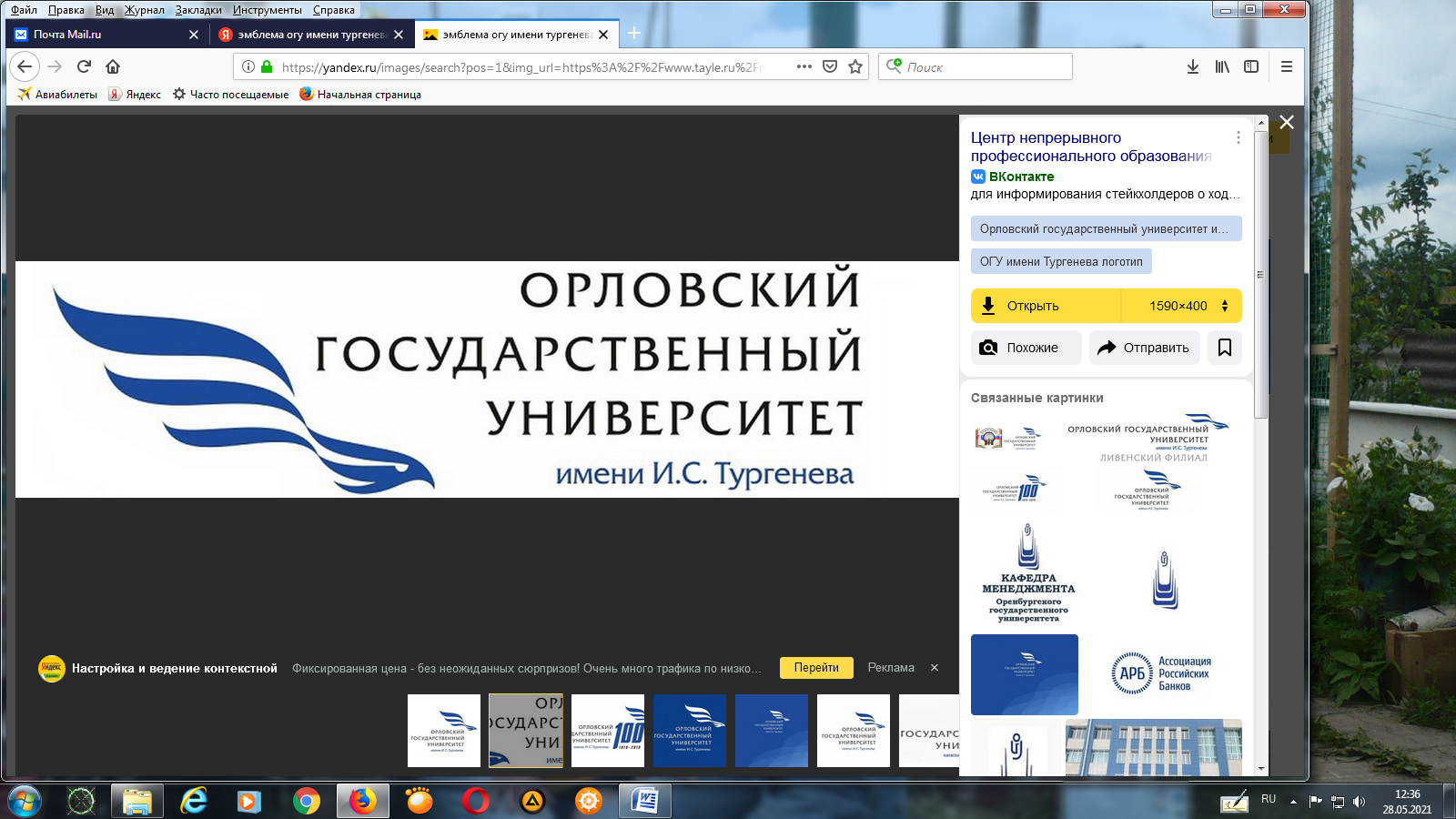 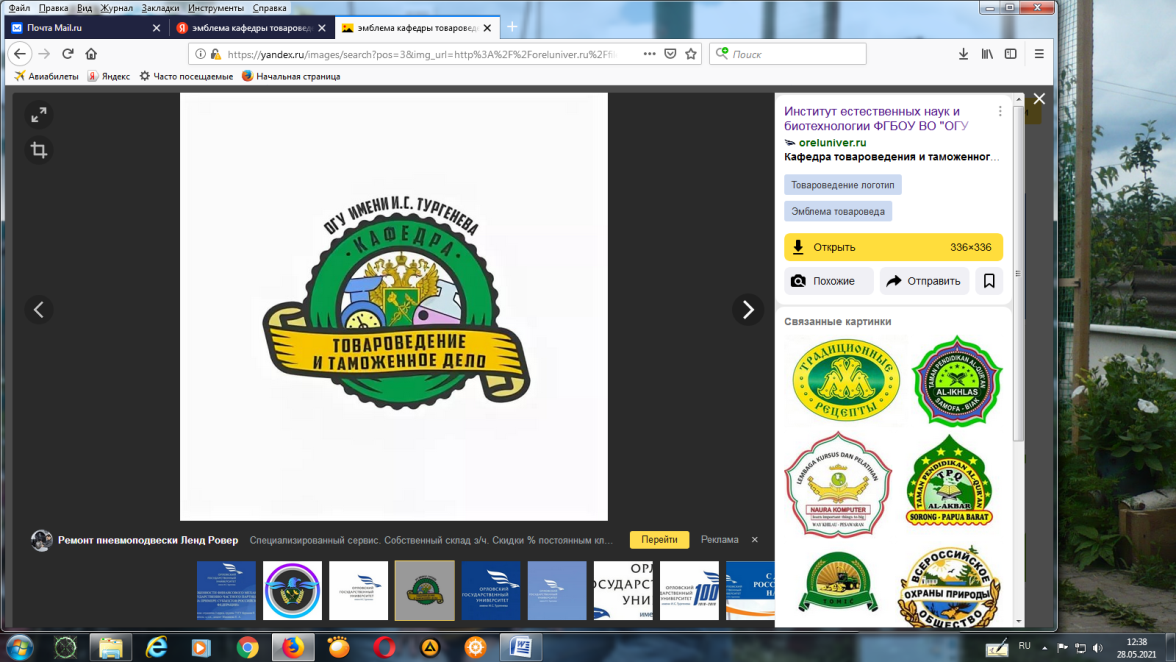 ИНФОРМАЦИОННОЕ ПИСЬМОУважаемые коллеги!ФЕДЕРАЛЬНОЕ ГОСУДАРСТВЕННОЕ БЮДЖЕТНОЕ ОБРАЗОВАТЕЛЬНОЕ УЧРЕЖДЕНИЕ ВЫСШЕГО ОБРАЗОВАНИЯ«ОРЛОВСКИЙ ГОСУДАРСТВЕННЫЙ УНИВЕРСИТЕТ имени И.С. ТУРГЕНЕВА»Кафедра товароведения и таможенного делаПриглашают Вас 30 июня 2021 г.принять участиево Всероссийском конкурсе научных студенческих работ«АКТУАЛЬНЫЕ ПРОБЛЕМЫ И ПЕРСПЕКТИВЫ РАЗВИТИЯ ТАМОЖЕННОГО ДЕЛА В СОВРЕМЕННЫХ УСЛОВИЯХ»1. Место проведения и дата проведения.30 июня 2020 г. ФГБОУ ВО «ОГУ им. И.С. Тургенева» кафедра «Товароведения и таможенного дела» проводит Всероссийский конкурс научных студенческих работ «Актуальные проблемы и перспективы развития таможенного дела в современных условиях». Место проведения: г. Орел, ул. Наугорское шоссе, д.29, учебный корпус №11 ФГБОУ ВО «ОГУ им. И.С. Тургенева», ауд. , кафедра «Товароведения и таможенного дела», почтовый индекс 302020.2. Оргкомитет мероприятия.Для подготовки, организации и проведения Всероссийского конкурса научных студенческих работ «Актуальные проблемы и перспективы развития таможенного дела в современных условиях» создан Оргкомитет в составе:1. Организовать и провести на базе ФГБОУ ВО «ОГУ им. И.С. Тургенева» кафедры товароведения и таможенного дела (далее - ТиТД) всероссийский конкурс научных студенческих работ по направлению «Актуальные проблемы и перспективы развития таможенного дела в современных условиях» согласно положению (Приложение 1) 30 июня 2021 года.2. Утвердить организационный комитет в следующем составе: председатель – проректор по ОМД Зомитева Г.М.;  члены: - и.о. директора института естественных наук и биотехнологии к.б.н., доцент 	Тяпкина А.П., - и.о. зав. кафедрой «ТиТД», профессор, д.т.н., доцент Еремина О.Ю., - ответственный по организации учебной деятельности по блоку "Биотехнология", доцент кафедры «ТиТД», к.т.н., Пригарина О.М.;- доцент кафедры «ТиТД» к.э.н. Куприна И.В.Жюри в следующем составе: председатель - профессор кафедры «ТиТД» д.т.н., профессор Иванова Т.Н.;члены:- профессор кафедры «ТиТД», д.т.н., доцент Полякова Е.Д., - зав. кафедрой товароведения и таможенной экспертизы Российской таможенной академии  к.т.н., доцент Е.В. Красильникова- доцент кафедры «ТиТД» к.э.н. Новикова Е.В.,- доцент кафедры «ТиТД» к.т.н. Сафронова О.В. Мандатная комиссия в следующем составе: председатель - доцент кафедры «ТиТД» к.т.н. Лазарева Т.Н.члены:- доцент кафедры «ТиТД» к.э.н. Ререкин К.А.- зав. кафедрой товароведения и экспертизы Уральского государственного экономического университета, д.т.н., доц. Зуева О.Н.Апелляционная комиссия в следующем составе: председатель – начальник отдела таможенного оформления и таможенного контроля Орловского таможенного поста Курской таможни Ашихмина Л.В.;члены: - доцент кафедры «ТиТД» к.т.н. Серегина Н.В.;- доцент кафедры «ТиТД» к.т.н. Павликова А.В. 3. Тематика/направления (секции) мероприятия.Основные направления творческих проектов и научных работ:- актуальные проблемы идентификации и классификации продовольственных товаров в таможенном деле; - актуальные проблемы идентификации и классификации непродовольственных товаров в таможенном деле;- проблемы, связанные с выявлением способов фальсификации и контрафакции товаров, перемещаемых через таможенную границу государств-членов ЕАЭС;- актуальные проблемы экспертизы товаров в таможенном деле;- вопросы обеспечения безопасности товаров;- проблемы определения таможенной стоимости;- особенности и проблемы предоставления таможенных услуг ЦЭД;- актуальные проблемы управления системы таможенных органов.4. Дата окончания приема материалов/заявок.Соискателям конкурса необходимо предоставить научную работу и сопроводительные документы в период с 01 июня по 24 июня 2021 года по адресу проведения конкурса.5. Условия участия и порядок оформления материалов.На конкурс представляются научные работы, отпечатанные 14 шрифтом через полтора интервала, на русском языке. Параметры страницы: верхнее, нижнее, левое и правое поля – . Объем работы не должен превышать 35-40 страниц машинописного текста. При выдвижении научных работ для участия в конкурсе представляются следующие документы:- заявка (приложение 1);- сведения об авторах и научном руководителе (приложение 2);- отзыв научного руководителя (оформляется в произвольной форме);- сопроводительное письмо о направлении научной работы на конкурс подписанное директором института или заведующим кафедрой;- научная работа;- акты о внедрении результатов работы (если имеются).Конкурсная комиссия оставляет за собой право отклонить работу от участия в конкурсе в случае ее представления с нарушениями вышеуказанного порядка. Работы, представленные на конкурс, не возвращаются.На конкурс могут предоставляться работы выпускников 2020 года.При оценке работ конкурсная комиссия руководствуется следующими критериями:Общая оценка работы:Набранные баллы суммируются.Конкурсная комиссия рассматривает представленные работы и по количеству баллов, набранных работой, принимает решение о награждении победителей конкурса. Решение конкурсной комиссии оформляется протоколом.На основании решения конкурсной комиссии в течение пяти дней с даты проведения конкурса принимается постановление о награждении лауреатов грамотами и дипломами в следующих номинациях:- грамоты победителя конкурса студенческих работ (I, II и III место);- дипломы в номинациях участников за инновационные подходы к решению научных проблем.В месячный срок после проведения итогов конкурса комиссия информирует вузы и участников конкурса о награждении лауреатов и направляет дипломы и грамоты.6. Контакты организаторов. Орел, ул. Наугорское шоссе, д.29, учебный корпус №11 ФГБОУ ВО «ОГУ им. И.С. Тургенева», ауд. , кафедра «Товароведения и таможенного дела».(4862) 41-98-99, e-mail: titd-orel@mail.ru и.о. зав. кафедрой товароведения и таможенного дела, профессор, д.т.н., доцент Еремина Ольга Юрьевна.Приложение 1ЗАЯВКАна участие во Всероссийском конкурсе студенческих научных работ «Актуальные проблемы и перспективы развития таможенного дела в современных условиях»Ф.И.О. студента________________________________________________________________Вуз_______________ Ф.И.О. ректора______________________________________________Факультет, кафедра_____________________________________________________________Курс, группа___________________________________________________________________Контактный телефон____________________________________________________________Домашний адрес (с указанием индекса)____________________________________________Название работы_________________________________________________________________________________________________________________________________________________________________________________________________________________________Ф.И.О., должность, ученая степень и звание руководителя_____________________________________________________________________________Подпись                                              		_______________(Фамилия, инициалы)Научный руководитель                              	_______________(Фамилия, инициалы)Приложение 2Сведения об авторе и научном руководителеАвтор(ы)Фамилия______________________________________________________________________Имя__________________________________________________________________________Отчество______________________________________________________________________Вуз__________________________________________________________________________Специальность обучения________________________________________________________Курс_________________________________________________________________________Контактный телефон___________________________________________________________E-mail________________________________________________________________________РуководительФамилия______________________________________________________________________Имя__________________________________________________________________________Отчество______________________________________________________________________Место работы_________________________________________________________________Должность____________________________________________________________________Ученая степень________________________________________________________________Ученое звание_________________________________________________________________Контактный телефон___________________________________________________________E-mail________________________________________________________________________Приложение 3МИНИСТЕРСТВО НАУКИ И ВЫСШЕГО ОБРАЗОВАНИЯФедеральное государственное бюджетное образовательное учреждение высшего образования «наименование ВУЗа»Кафедра __________________________________________________________НАУЧНО-ИССЛЕДОВАТЕЛЬСКАЯ РАБОТАна тему «__________________________________________________________»Автор работы            _______________________           _________________                                                                 (инициалы, фамилия)                                            (подпись, дата) Группа ___________Научный руководитель работы_________________     _________________		                                       		(инициалы, фамилия)                         (подпись, дата)	20 ___ г.Критерии экспертной оценкиЧисловое значение критерияАктуальность представленной темы2-тема актуальна для определенного предприятия (организации);3-тема актуальна в масштабах района;4-тема актуальна а масштабах страны.Научная новизна и оригинальность работы0-научная новизна отсутствует;3-получены новые научные данные;4-получены важные новые научные знания, имеется научные публикации.Полнота раскрытия темы0-тема не раскрыта полностью;2-тема раскрыта частично;3-тема раскрыта достаточно хорошо;4-тема раскрыта полностью.Достижение поставленных целей и задач0-поставленные цели и задачи не достигнуты;2-при достижении цели решены не все задачи;3-при достижении цели решены все задачи, но раскрыты не достаточно полно;4-поставленные цели и задачи достигнуты полностью.Самостоятельность выполнения работы1-личный вклад незначителен;2-разрабатывается идея научного руководителя;3-высокий уровень самостоятельности;4-автором предложена собственная оригинальная идея.Наличие публикаций по теме работы0-публикации отсутствуют;1-тезисы докладов на конференциях, включая региональные;2-тезизы докладов на всероссийских и международных конференциях;3-статьи в сборниках научных трудов;4-статьи в журналах, рекомендованных ВАК.Анализ литературы по теме работы0-анализ литературных данных отсутствует;3-дан минимально необходимый анализ литературы;4-выполнен достаточно полный анализ литературных данных.Стиль и грамотность изложения0- допущены грамматические, орфографические и пунктуационные ошибки, затрудняющие чтение и понимание текста;2-имеются незначительные грамматические, орфографические и пунктуационные ошибки, затрудняющие чтение и понимание текста;3-отсутствуют грамматические, орфографические и пунктуационные ошибки, в тексте не достаточно четко прослеживается логическая последовательность изложения, не всегда наблюдается связь между частями высказывания;4-отсутствуют грамматические, орфографические и пунктуационные ошибки, выдержан научный стиль, текст изложен в логической последовательности.Использование научной, специальной литературы, наличие научно-справочного аппарата0 – в работе не использована научная, специальная литература, отсутствует научно-справочный аппарат;2- в работе использовано минимальное количество специальной литературы, отсутствует научная литература, отсутствует научно-справочный аппарат;3- в работе использовано достаточное количество специальной литературы, использовано минимальное количество научной литературы, присутствует научно-справочный аппарат;4- в работе использовано достаточное количество научной, специальной литературы, присутствует научно-справочный аппарат.Оформление работы0 – оформление работы не соответствует предъявляемым требованиям;1-оформление с существенными отклонениями от правил,2-имеются незначительные отклонения от требований к оформлению;3-аккуратное, в соответствии с требованиями к оформлению научных отчетов;4-высококачественное, с применением творческих приемов.